Publicado en Madrid el 15/11/2018 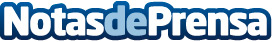 ESNECA, galardonada en el IV Congreso Internacional de Escuelas de NegociosLa escuela de negocios online líder en territorio nacional ESNECA Business School, nominada al Premio Profesor Escuela de Negocios AEEN 2018, ha sido galardonada con el Premio del Jurado AEEN 2018 por el trabajo de su profesora Patricia RodríguezDatos de contacto:Comunicación Esneca910059731Nota de prensa publicada en: https://www.notasdeprensa.es/esneca-galardonada-en-el-iv-congreso Categorias: Nacional Comunicación Sociedad Nombramientos Premios http://www.notasdeprensa.es